1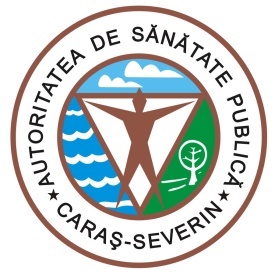 1700 Reşiţa, Str.Spitalului, Nr.36Tel. 0255/214091;  fax 0255/224691 E-mail dspcs@asp-caras.ro Cod fiscal  : 3228152 Cod poştal :  320076  Nr. 6621 din 03.11.2020CĂTRE,INSTITUŢIA PREFECTULUI SITUAȚIA CAZURILOR COVID 19 LA NIVELUL JUDEȚULUI CARAȘ-SEVERINPentru data de  03.11.2020 ora 8.30  vă comunicăm următoarele date:-confirmaţi  de la 01.03.2020 – 2824-vindecati CARAŞ SEVERIN din 25.06.2020 -  969 ( 483 Reşiţa; 486 Caransebeş)	-vindecati TIMIŞ - 2-vindecati Hunedoara - 2-persoane decedate - 147 în CARAS SEVERIN şi 8 TIMIS-persoane internate la data de 03.11.2020 CARAS-SEVERIN – 149 (78 Resita, 6 ATI; 60 Caransebes, 5 ATI)Situatia carantinatilor si izolatilor :- persoane izolate institutionalizata /conf. Legii.136/2020 - 167- persoane izolate la domiciliu - persoane cu test pozitiv + persoane carantinate la domiciliu - 1215                                                 - din care cu test pozitiv - 618- persoane carantinate  la domiciliu conf. Legii.136/2020 - 711	- persoane testate – 7481- numar probe recoltate din 02.11.2020 ora 8.00 – 03.11.2020 ora 08.00 - 114- numar decizii emise pentru persoanele aflate în izolare - 1749- numar decizii emise pentru persoanele aflate în carantina - 4183Nota : Am introdus date pana in  data de 02.11.2020 ora 15.00, iar raportarea este intr-o continua dinamica, in functie de rezultatele testelor venite de la laboratoarele din toata tara. Decese Femeie de 67 de ani din Reșița, decedată la SJUR. Stenoză aortică severă, diabet zaharat tip 2 decompensat insulinonecesitant, bloc ramură stângă major.Femeie de 72 de ani din Reșița decedată la SJUR. Diabet zaharat tip 2 insulinonecesitant, obezitate grad 2, insuficiență renală acută, HTA esențială.Bărbat de 71 de ani din Aninoasa, Gorj, decedat la Căminul pentru Persoane Vârsnice Reșița. Diabet zaharat tip 2, HTA, insuficiență cardiacă, AVC ischemic sechelar, obezitate. Bărbat din Reșița, de 80 de ani, decedat la SJUR. Cardiopatie ischemică, HTA esențială grad 2 cu risc cardiovascular foarte înalt, demență mixtă, fibrilație atrială.ȘEF DEPARTAMENTSUPRAVEGHERE ÎN SĂNĂTATE PUBLICĂMEDIC PRIMAR  EPIDEMIOLOGDr. BORCĂU MIRCEA